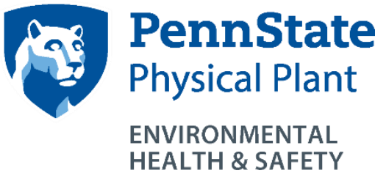 Regulatory InspectionsEHS Contact: James Crandall, jxc6277@psu.edu      EHS: 814-865-6391 Who does this program apply to?								This applies to all PSU employees.PSU is subject to regulatory oversight by a number of agencies, e.g. the Occupational Safety and Health Administration (OSHA), the Environmental Protection Agency (EPA) and Pennsylvania Department of Environmental Protection (PADEP). What are the key requirements of this program?Contact the Office of Environmental, Health, and Safety immediately after: Any regulator arrives at your facility to conduct an investigation and you have:Requested that the inspector show his or her credentials. Brought the inspector to a nearby available conference room or lobby. Ask him or her to briefly summarize the reason for the inspection. Make a note of any answers the inspector gives.You receive written or telephone communication from any regulatory agency. For additional information:	OSHA Regulations 29 CFR 1910.1030 								http://www.osha.gov/Pennsylvania Department of Environmental Protectionhttp://www.depweb.state.pa.us/portal/server.pt/community/dep_home/5968Environmental Protection Agency – region 3 includes Pennsylvaniahttp://www.epa.gov/aboutepa/region3.html